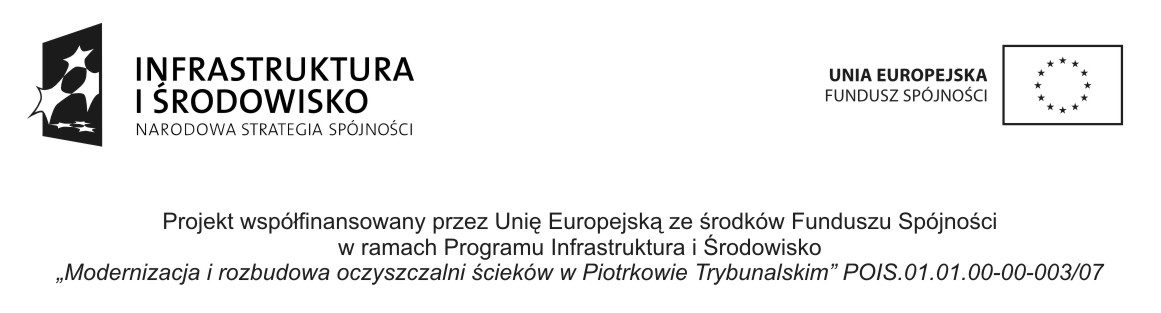 WZÓRUMOWA NR : ……………………………..                                                   zawarta w Piotrkowie Trybunalskim w dniu ………..…..  pomiędzy:Miastem Piotrków Trybunalski, z siedzibą Piotrków Trybunalski,  Pasaż Karola Rudowskiego 10, REGON 590648468NIP 771 – 27 – 98 - 771reprezentowanym przez Adama Karzewnika – Pełnomocnika Miasta Piotrkowa Trybunalskiego ds. Realizacji Projektu (MAO)zwanym w dalszej części umowy Zamawiającyma…...................................W przypadku osób prowadzących działalność gospodarczą: PESEL:..................................................... i adres zamieszkania.................................................. ...............................................................................................................................................................Adres prowadzenia działalności/siedziba ...............................................................................................................................................................Zarejestrowany w Centralnej Ewidencji  i Informacji o  Działalności Gospodarczej Rzeczypospolitej Polskiej (www.firma.gov.pl)/ nr wpisu w Krajowym Rejestrze Sądowym, NIP ................................................, REGON ..................................................,zwanym dalej Wykonawcą.Na podstawie art. 10 ust. 1 w związku z  art. 39  ustawy z dnia 29.01.2004 r. Prawo Zamówień Publicznych (tekst jednolity  Dz. U. z 2013 r. poz. 907 z późniejszymi zmianami), dalej zwanej „pzp”, zawiera się umowę o  następującej treści:       § 1Przedmiot umowyZamawiający zamawia, a Wykonawca przyjmuje do wykonania, roboty budowlane polegające na wykonaniu podłączeń budynków do sieci kanalizacyjnej, zgodnie z wymaganiami określonymi przez Zamawiającego i zasadami wiedzy technicznej, na warunkach wskazanych w  ust. 4 opisanych w zawartej Specyfikacji Istotnych Warunków Zamówienia (dalej SIWZ), w tym dokumentacji projektowej oraz zgodnie z Ofertą Wykonawcy z dnia ............................... r. stanowiącą załącznik nr 1 do umowy. Przedmiotem niniejszej umowy są roboty budowlane oraz dostawy, do którego to przedmiotu zamówienia stosownie do przepisu art. 6 pzp zastosowano przepisy dotyczące robót budowlanych.Niniejsza umowa obejmuje część ….. zamówienia udzielanego w postępowaniu przetargowym   
i obejmuje:…............................................ (do którego zastosowanie mają w szczególności pkt.......... SIWZ);Wykonawca zobowiązuje się do wykonania przedmiotu umowy zgodnie z dokumentacją projektową, zasadami wiedzy technicznej, obowiązującymi w Rzeczypospolitej Polskiej przepisami prawa powszechnie obowiązującego i powszechnie przyjętymi normami (zwane dalej „robotami” lub „robotami budowlanymi”).  Wykonawca zobowiązuje się wykonać roboty budowlane, które nie zostały wyszczególnione 
w dokumentacji projektowej a są konieczne do realizacji przedmiotu umowy. Zakres robót oraz dostaw opisany został w SIWZ, przy czym w razie wątpliwości obejmuje on wszelkie prace
i dostawy niezbędne do prawidłowego funkcjonowania przedmiotu umowy.Wykonawca zobowiązuje się do realizacji robót zamiennych w stosunku do robot budowlanych opisanych w projekcie budowlanym, jeżeli ich wykonanie jest konieczne dla realizacji umowy zgodnie z zasadami wiedzy technicznej.Roboty budowlane konieczne do wykonania z powodu wad w dokumentacji projektowej, również tych polegających na niezgodności z przepisami prawa i wiedzy technicznej, będą przyjmowane przez Wykonawcę do realizacji na podstawie sporządzonego Protokołu konieczności wykonania tych robót. Protokół konieczności jest sporządzany przez Kierownika Budowy, akceptowany przez Inspektora nadzoru inwestorskiego i zatwierdzany przez Zamawiającego. Załącznikiem 
do protokołu konieczności, stanowiącym jego integralną część, jest protokół z negocjacji dotyczący wyceny robót z Wykonawcą sporządzony przez Kierownika budowy, akceptowany przez Inspektora nadzoru inwestorskiego i zatwierdzony przez Zamawiającego.Udzielenie zamówienia na roboty uzupełniające wymaga zawarcia odrębnej umowy, przy czym Wykonawca zobowiązuje się do zaoferowania wynagrodzenia opartego na elementach cenotwórczych nie wyższych niż w niniejszej umowie.§ 2Termin  wykonania zamówieniaWykonywanie przedmiotu umowy rozpoczyna się z dniem podpisania umowy.Termin wykonania całości umowy nastąpi nie później niż do dnia …….................…….. r.Wykonawca niezwłocznie po podpisaniu umowy, przedstawi Zamawiającemu: Harmonogram Realizacji Umowy (harmonogram rzeczowo – finansowy);kosztorysy dla poszczególnych podłączeń. W przypadku uzasadnionych zastrzeżeń Zamawiającego Wykonawca zobowiązany jest do ich niezwłocznego uwzględnienia w tym harmonogramie.§ 3Obowiązki Zamawiającego Do obowiązków Zamawiającego należy:dostarczenie na wezwanie Wykonawcy informacji, dokumentów i danych, niezbędnych 
do realizacji przedmiotu niniejszej umowy, współpraca przy realizacji umowy, w szczególności wydanie Wykonawcy upoważnień 
i zaświadczeń koniecznych do realizacji przedmiotu umowy,wprowadzenie i protokolarne przekazanie Wykonawcy terenu budowy,zapewnienie na swój koszt  nadzoru inwestorskiego,odebranie przedmiotu umowy po sprawdzeniu jego należytego wykonania,terminowa zapłata wynagrodzenia za wykonane i odebrane dokumenty, roboty i dostawy.§ 4Obowiązki WykonawcyWykonawca ma obowiązek wykonywania przedmiotu umowy z należytą starannością zgodnie 
z Umową, swoją ofertą i dokumentacją projektową, a także z nienaruszającymi umowy poleceniami inspektora nadzoru inwestorskiego, zasadami wiedzy technicznej, sztuki projektowej i budowlanej oraz obowiązującymi przepisami prawa i powszechnie przyjętymi normami.Wykonawca ponosi odpowiedzialność na zasadach ogólnych za szkody związane z realizacją umowy, w szczególności za utratę dóbr materialnych, uszkodzenie ciała lub śmierć osób 
oraz ponosi odpowiedzialność za wybrane metody działań i bezpieczeństwo na terenie budowy. Wykonawca ponosi odpowiedzialność wobec osób trzecich za szkody i inne zdarzenia powstałe w związku z wykonywaniem robót budowlanych będących przedmiotem umowy, chyba że odpowiedzialnym za powstałe szkody jest Zamawiający lub osoba trzecia, za którą Zamawiający ponosi odpowiedzialność. Wykonawca jest zobowiązany do niezwłocznego udzielenia odpowiedzi na zgłoszone szkody. W ramach robót budowlanych Wykonawca zobowiązany jest w szczególności do:prowadzenia dokumentacji budowy oraz do wykonania dokumentacji powykonawczej budowy,wskazania Kierownika budowy lub kierowników robót, posiadających niezbędne uprawnienia budowlane, zgodnie z przepisami prawa budowlanego i zgodnie 
z potencjałem wskazanym w swojej ofercie,przekazywania inspektorowi nadzoru inwestorskiego informacji dotyczących realizacji umowy oraz umożliwienia mu przeprowadzenia kontroli ich wykonywania,wykonywania robót budowlanych oraz innych czynności objętych przedmiotem umowy zgodnie z właściwymi przepisami prawa, w tym z zakresu bezpieczeństwa i higieny pracy obowiązującymi przy wykonywaniu robót budowlanych, oraz z zasadami wiedzy technicznej,stosowania materiałów, technik wykonawczych, sprzętu, metod diagnozowania i kontroli spełniających wymagania techniczne postawione w dokumentacji projektowej,umożliwienia wstępu na teren budowy wyłącznie osobom upoważnionym przez Zamawiającego lub Wykonawcę,zgłaszania gotowości do odbioru robót i brania udziału w wyznaczonych terminach 
w odbiorach robót,terminowego usuwania wad, ujawnionych w czasie wykonywania robót lub ujawnionych 
w czasie odbiorów oraz w czasie obowiązywania rękojmi,utrzymywania porządku na terenie budowy,uporządkowania terenu budowy po zakończeniu robót, zaplecza budowy, jak również terenów sąsiadujących zajętych lub użytkowanych przez Wykonawcę w tym dokonanie na własny koszt renowacji zniszczonych lub uszkodzonych w wyniku prowadzonych prac obiektów, fragmentów terenu, dróg, nawierzchni lub instalacji,stosowania się do poleceń inspektora nadzoru inwestorskiego ,angażowania odpowiedniej liczby osób, posiadających niezbędne uprawnienia, wiedzę              i doświadczenie do wykonywania powierzonych im robót i innych czynności w ramach wykonania umowy, dostarczania materiałów i urządzeń zgodnych z postanowieniami umowy,zapłaty wynagrodzenia należnego podwykonawcom, jeżeli Wykonawca dopuszcza podwykonawców do udziału w realizacji umowy,sporządzenia na żądanie inspektora nadzoru inwestorskiego planów organizacji robót budowlanych służących realizacji przedmiotu umowy i metod, które zamierza w tym celu przyjąć, posiadania polisy ubezpieczeniowej, ważnej nie później niż od daty podpisania umowy 
do czasu odbioru końcowego obejmującej ubezpieczenie w pełnym zakresie 
od odpowiedzialności cywilnej deliktowej z tytułu prowadzonej działalności Wykonawcy 
z polisą OC na sumę ubezpieczenia równą, co najmniej wynagrodzeniu brutto wskazanemu  
w § 6 ust. 1 umowy za daną część umowy, Wykonawca jest zobowiązany do nieprzerwanego prowadzenia robót budowlanych stanowiących przedmiot umowy, chyba że warunki atmosferyczne nie pozwalają na wykonywanie określonego rodzaju prac, co wymaga potwierdzenia przez Inspektora nadzoru inwestorskiego.Wykonawca jest zobowiązany prowadzić na bieżąco i przechowywać:dokumentację budowy w niezbędnym zakresie, protokoły odbioru robót wraz z dokumentami laboratoryjnymi, pozostałe dokumenty budowy niezbędne do odbioru końcowego.Do obowiązków Wykonawcy należy również opracowanie i aktualizacja, przekazanie inspektorowi nadzoru  inwestorskiego do akceptacji i przechowywanie po zaakceptowaniu:Harmonogramu Realizacji Umowy (harmonogramu rzeczowo-finansowego robót) 
i jego aktualizacji z zastrzeżeniem §2 ust. 3, Zestawienie Cen Podłączeń i jego aktualizacji, Planu bezpieczeństwa i ochrony zdrowia, Informacji o wytwarzanych odpadach, Programu zapewnienia jakości,Dokumentacji powykonawczej.Wykonawca jest zobowiązany powiadomić inspektora nadzoru inwestorskiego o gotowości             do odbioru robót zanikających lub ulegających zakryciu i umożliwić inspektorowi nadzoru inwestorskiego sprawdzenie każdej roboty zanikającej lub ulegającej zakryciu niezwłocznie             po ich wykonaniu.W przypadku powierzenia wykonania części zamówienia podwykonawcom, Wykonawca będzie pełnił funkcję koordynatora podwykonawców podczas wykonywania robót i usuwania ewentualnych wad. Wykonawca odpowiada za działania lub uchybienia każdego podwykonawcy.Od daty odbioru końcowego do zakończenia okresu gwarancji i rękojmi, Wykonawcę obciążają koszty usunięcia wad i naprawienia każdej szkody powstałej w przedmiocie umowy, za którą ponosi odpowiedzialność na zasadach ogólnych, a spowodowanej wadą, która wynikła                     z wykonanych w ramach umowy robót  i  tkwiła w przedmiocie umowy na dzień zakończenia robót budowlanych, a także szkody spowodowanej czynnościami Wykonawcy na terenie budowy po dniu Odbioru końcowego.Wykonawca pokryje koszty napraw i przywrócenia do stanu poprzedniego dróg zniszczonych podczas transportu przez Wykonawcę lub inne podmioty, za które ponosi on odpowiedzialność.Wykonawca przygotowuje dokumentację powykonawczą zgodnie z obowiązującymi przepisami prawa, odzwierciedlając i dokumentując stan faktyczny wykonania robót. Dokumentacja powykonawcza dla każdego podłączenia odrębnie zostanie niezwłocznie przekazana Zamawiającemu po jej skompletowaniu.§ 5Wykonawca zobowiązany jest niezwłocznie zawiadamiać Zamawiającego i inspektora nadzoru 
o wszelkich okolicznościach i zdarzeniach mogących mieć znaczenie dla realizacji umowy, 
w szczególności dla jakości i terminowości wykonywanych robót.§ 6Wynagrodzenie i zapłata wynagrodzeniaStrony ustalają wynagrodzenie ryczałtowe za wykonanie przedmiotu zamówienia w kwocie: ..................................................... zł (słownie:  ......................................... złotych 00/100) netto, które wraz z podatkiem VAT wynoszącym w dniu podpisania umowy 23%, stanowi kwotę: ...................... zł (słownie: ...................................... złotych 00/100) brutto .Rozliczenie Stron za wykonane roboty budowlane nastąpi po odbiorze całości zamówienia. Faktury Wykonawcy będą wystawione każdorazowo na:Miasto Piotrków Trybunalski97-300 Piotrków TrybunalskiPasaż Karola Rudowskiego 10NIP 771-27-98-771Wynagrodzenie ryczałtowe, o którym mowa w ust 1 obejmuje wszystkie koszty związane 
z realizacją przedmiotu zamówienia. Niedoszacowanie, pominięcie lub  brak rozpoznania zakresu przedmiotu umowy nie może być podstawą do żądania zmiany wynagrodzenia ryczałtowego  określonego  w ust. 1 niniejszego paragrafu. Zestawienie Cen Podłączeń stanowiący załącznik do oferty Wykonawcy ma charakter pomocniczy i nie wpływa na ryczałtowy sposób określenia wynagrodzenia Wykonawcy.Wykonawca oświadcza, że jest podatnikiem podatku VAT, uprawnionym do wystawienia faktury VAT. Numer NIP Wykonawcy ........................ Płatność zostanie dokonana  przelewem na wskazany przez Wykonawcę rachunek bankowy, 
w terminie 14 dni od daty otrzymania przez Zamawiającego prawidłowo wystawionej faktury  (wystawionej po odbiorze końcowym robót), nie później jednak niż do 30.12.2015 r.Za termin zapłaty uznaje się dzień obciążenia rachunku Zamawiającego.Zamawiający nie przewiduje wypłacania zaliczek na poczet wykonania przedmiotu umowy.Zamawiający nie wyraża zgody na wystawianie faktury w formie elektronicznej.W przypadku zatrudnienia przez Wykonawcę, do realizacji części zamówienia, podwykonawców, Wykonawca zobowiązany jest  załączyć do wystawionej przez siebie faktury:zestawienie należności dla wszystkich podwykonawców wraz z kopiami wystawionych przez nich faktur będących podstawą do wystawienia faktury przez Wykonawcę,dowody zapłaty zobowiązań wobec podwykonawców wynikających z faktur podwykonawców, o których mowa w punkcie  a) – dowodem zapłaty jest dokument obciążenia rachunku bankowego Wykonawcy lub oświadczenie podwykonawcy złożone nie wcześniej niż w dniu wystawienia faktury przez Wykonawcę, że Wykonawca nie zalega 
z żadnymi zobowiązaniami w stosunku do podwykonawcy wynikającymi z umowy podwykonawstwa.W przypadku niedostarczenia dokumentów, o których mowa w ust. 10, Zamawiający zatrzyma 
z należności Wykonawcy, kwotę w wysokości równej     należności podwykonawcy, do czasu ich otrzymania.Ustalenia ust. 10 i 11 stosuje się odpowiednio do umów podwykonawców z kolejnymi podwykonawcami.W przypadku konieczności dokonania bezpośredniej zapłaty podwykonawcy lub dalszemu podwykonawcy Zamawiający dokona jej w terminie 21 dni od dnia bezskutecznego upływu terminu na zgłoszenie przez wykonawcę lub dalszemu podwykonawcy uwag, o których mowa w art. 143 c  ust. 4 pzp lub dnia złożenia przez Zamawiającego pisemnego oświadczenia, że uznał jego żądanie zapłaty za zasadne. § 7Osoby wykonujące roboty i sprawujące nadzórFunkcję inspektora nadzoru inwestorskiego pełnić będzie  w osobie: .................................. . Jeżeli w dokumentacji, pojawi się pojęcie „inżyniera” lub „Inżyniera kontraktu”, w razie wątpliwości oznacza ono podmiot wskazany w niniejszym zapisie jako inspektor nadzoru inwestorskiego.Przedstawicielem Wykonawcy na budowie będzie Kierownik budowy:........................................... nr uprawnień: .......................................... nr ewidencyjny Okręgowej Izby Inżynierów Budownictwa:  ............................... .Zmiana osoby, o której mowa w ust.  2, w trakcie realizacji przedmiotu niniejszej umowy, musi być uzasadniona przez Wykonawcę na piśmie i wymaga zaakceptowania przez Zamawiającego. Zamawiający zaakceptuje taką zmianę w terminie 7 dni od daty przedłożenia propozycji wyłącznie wtedy, gdy kwalifikacje i doświadczenie tej osoby będą spełniać warunki postawione w tym zakresie w Specyfikacji Istotnych Warunków Zamówienia (SIWZ).Zaakceptowana przez Zamawiającego zmiana nie wymaga aneksu do niniejszej umowy 
- nie stanowi zmiany umowy.Wszelka korespondencja pomiędzy Wykonawcą a Zamawiającym będzie się odbywać 
z udziałem inspektora nadzoru. § 8Umowy o podwykonawstwoWykonawca wykona własnymi siłami następujące roboty budowlane stanowiące przedmiot umowy: …………………….……………… a  podwykonawcom powierzy wykonanie następujących robót budowlanych stanowiących przedmiot umowy: …………………………….……………………… .Zmiana Podwykonawcy lub dalszego podwykonawcy w zakresie wykonania robót budowlanych stanowiących przedmiot umowy nie stanowi zmiany umowy, ale jest wymagana zgoda Zamawiającego na zmianę podwykonawcy lub dalszego podwykonawcy, wyrażona poprzez akceptację umowy o podwykonawstwo. Akceptacji Zamawiającego wymaga także zawarcie umowy o podwykonawstwo na część robót budowlanych nie wskazanych jako przewidzianych do wykonania przez podwykonawców ani w ofercie Wykonawcy, ani w ust. 1 niniejszego paragrafu. Wykonawca jest odpowiedzialny za działania lub zaniechania podwykonawców, dalszych podwykonawców, ich przedstawicieli lub pracowników, jak za własne działania lub zaniechania.Umowa z podwykonawcą lub dalszym podwykonawcą powinna stanowić w szczególności, iż:termin zapłaty wynagrodzenia podwykonawcy lub dalszemu podwykonawcy nie może być dłuższy niż 30 dni od dnia doręczenia Wykonawcy, podwykonawcy lub dalszemu podwykonawcy faktury VAT lub rachunku, potwierdzających wykonanie zleconej podwykonawcy lub dalszemu podwykonawcy: dostawy, usługi lub roboty budowlanej,przedmiotem umowy o podwykonawstwo jest wyłącznie wykonanie, odpowiednio: robót budowlanych, dostaw lub usług, które ściśle odpowiadają części zamówienia określonego umową zawartą pomiędzy Zamawiającym a Wykonawcą,wypłata wynagrodzenia podwykonawcy lub dalszemu podwykonawcy za wykonane przez nich roboty budowlane będące przedmiotem umowy, których okres realizacji przekracza okres rozliczeniowy przyjęty w umowie dla Wykonawcy, będzie następować w częściach, 
na podstawie odbiorów częściowych robót wykonanych przez podwykonawcę lub dalszego podwykonawcę, wykonanie przedmiotu umowy o podwykonawstwo zostaje określone na co najmniej takim poziomie jakości, jaki wynika z umowy zawartej pomiędzy Zamawiającym a Wykonawcą 
i powinno odpowiadać stosownym dla tego wykonania wymaganiom określonym w dokumentacji projektowej, SIWZ oraz standardom deklarowanym w ofercie Wykonawcy,okres odpowiedzialności podwykonawcy lub dalszego podwykonawcy za Wady przedmiotu umowy o podwykonawstwo, nie będzie krótszy od okresu odpowiedzialności za Wady przedmiotu umowy Wykonawcy wobec Zamawiającego,podwykonawca lub dalszy podwykonawca są zobowiązani do przedstawiania Zamawiającemu na jego żądanie dokumentów, oświadczeń i wyjaśnień dotyczących realizacji umowy o podwykonawstwo.Umowa o podwykonawstwo nie może zawierać postanowień:uzależniających uzyskanie przez podwykonawcę lub dalszego podwykonawcę zapłaty 
od Wykonawcy lub podwykonawcy za wykonanie przedmiotu umowy o podwykonawstwo 
od zapłaty przez Zamawiającego wynagrodzenia Wykonawcy lub odpowiednio od zapłaty przez Wykonawcę wynagrodzenia podwykonawcy;uzależniających zwrot kwot zabezpieczenia przez Wykonawcę podwykonawcy, od zwrotu Zabezpieczenia należytego wykonania umowy Wykonawcy przez Zamawiającego. Zawarcie umowy o podwykonawstwo na roboty budowlane może nastąpić wyłącznie 
po akceptacji jej projektu przez Zamawiającego, a przystąpienie do jej realizacji przez podwykonawcę może nastąpić wyłącznie po akceptacji umowy o podwykonawstwo przez Zamawiającego. Wykonawca, podwykonawca lub dalszy podwykonawca zobowiązany jest do przedłożenia Zamawiającemu, projektu umowy o podwykonawstwo, której przedmiotem są roboty budowlane, wraz z zestawieniem ilości robót i ich wyceną nawiązującą do cen jednostkowych przedstawionych w Zestawienie Cen Podłączeń, wraz z częścią dokumentacji dotyczącej wykonania robót, które mają być realizowane na podstawie umowy o podwykonawstwo lub ze wskazaniem tej części dokumentacji, nie później niż 14 przed jej zawarciem, a w przypadku projektu umowy przedkładanego przez podwykonawcę lub dalszego podwykonawcę wraz ze zgodą Wykonawcy na zawarcie umowy o podwykonawstwo o treści zgodnej z projektem umowy.  Projekt umowy o podwykonawstwo, której przedmiotem są roboty budowlane, będzie uważany za zaakceptowany przez Zamawiającego, jeżeli Zamawiający w terminie 14 dni od dnia przedłożenia mu projektu nie zgłosi na piśmie zastrzeżeń.Zamawiający zgłosi w terminie określonym w ust. 8 pisemne zastrzeżenia do projektu umowy 
o podwykonawstwo, której przedmiotem są roboty budowlane, w szczególności 
w następujących przypadkach: niespełniania przez projekt wymagań dotyczących umowy o podwykonawstwo, określonych w ust. 4, niezałączenia do projektu zestawień, dokumentów lub informacji, o których mowa w ust. 7,zamieszczenia w projekcie postanowień uzależniających uzyskanie przez podwykonawcę lub dalszego podwykonawcę zapłaty za realizację przedmiotu umowy od zapłaty wynagrodzenia Wykonawcy przez Zamawiającego lub odpowiednio od zapłaty wynagrodzenia przez Wykonawcę za realizację przedmiotu umowy przez podwykonawcę;gdy projekt zawiera postanowienia uzależniające zwrot kwot zabezpieczenia przez Wykonawcę podwykonawcy od zwrotu Wykonawcy Zabezpieczenia należytego wykonania umowy przez Zamawiającego, gdy termin realizacji robót budowlanych określonych projektem jest dłuższy niż przewidywany Umową dla tych robót,gdy projekt zawiera postanowienia dotyczące sposobu rozliczeń za wykonane roboty, uniemożliwiającego rozliczenie tych robót pomiędzy Zamawiającym a Wykonawcą 
na podstawie umowy.W przypadku zgłoszenia przez Zamawiającego zastrzeżeń do projektu umowy 
o podwykonawstwo w terminie określonym w  ust. 9 Wykonawca, podwykonawca lub dalszy podwykonawca może przedłożyć zmieniony projekt umowy o podwykonawstwo, uwzględniający w całości zastrzeżenia Zamawiającego. Po akceptacji projektu umowy o podwykonawstwo, której przedmiotem są roboty budowlane 
lub po upływie terminu na zgłoszenie przez Zamawiającego zastrzeżeń do tego projektu, Wykonawca, podwykonawca lub dalszy podwykonawca przedłoży Zamawiającemu poświadczoną za zgodność z oryginałem kopię zawartej umowy o podwykonawstwo w terminie 7 dni od dnia zawarcia tej umowy.Zamawiający zgłosi Wykonawcy, podwykonawcy lub dalszemu podwykonawcy pisemny sprzeciw do przedłożonej umowy o podwykonawstwo, której przedmiotem są roboty budowlane, w terminie 7 dni od jej przedłożenia w przypadkach określonych w ust. 9. Umowa o podwykonawstwo, której przedmiotem są roboty budowlane, będzie uważana za zaakceptowaną przez Zamawiającego, jeżeli Zamawiający w terminie 14 dni od dnia przedłożenia kopii tej umowy nie zgłosi do niej na piśmie sprzeciwu.Wykonawca, podwykonawca lub dalszy podwykonawca nie może polecić podwykonawcy realizacji przedmiotu umowy o podwykonawstwo, której przedmiotem są roboty budowlane 
w przypadku braku jej akceptacji przez Zamawiającego.Zamawiający może zażądać od Wykonawcy niezwłocznego usunięcia z terenu budowy podwykonawcy lub dalszego podwykonawcy, z którym nie została zawarta Umowa 
o podwykonawstwo zaakceptowana przez Zamawiającego, lub może usunąć takiego podwykonawcę lub dalszego podwykonawcę na koszt Wykonawcy. Wykonawca, podwykonawca lub dalszy podwykonawca przedłoży wraz z kopią umowy  
o podwykonawstwo odpis z Krajowego Rejestru Sądowego podwykonawcy lub dalszego podwykonawcy, bądź inny dokument właściwy z uwagi na status prawny podwykonawcy lub dalszego podwykonawcy, potwierdzający, że osoby zawierające umowę w imieniu podwykonawcy lub dalszego podwykonawcy posiadają uprawnienia do jego reprezentacji.Powierzenie realizacji zadań innemu podwykonawcy lub dalszemu podwykonawcy niż ten, 
z którym została zawarta zaakceptowana przez Zamawiającego Umowa o podwykonawstwo, lub inna istotna zmiana tej umowy, w tym zmiana zakresu zadań określonych tą umową wymaga ponownej akceptacji Zamawiającego.W przypadku zawarcia umowy o podwykonawstwo Wykonawca, podwykonawca lub dalszy podwykonawca jest zobowiązany do zapłaty wynagrodzenia należnego podwykonawcy 
lub dalszemu podwykonawcy z zachowaniem terminów określonych tą umową.Zamawiający, może żądać od Wykonawcy zmiany lub odsunięcia podwykonawcy lub dalszego podwykonawcy od wykonywania świadczeń w zakresie realizacji przedmiotu umowy, jeżeli sprzęt techniczny, osoby i kwalifikacje, którymi dysponuje podwykonawca lub dalszy podwykonawca, nie spełniają warunków lub wymagań dotyczących podwykonawstwa, określonych Umową, nie dają rękojmi należytego wykonania powierzonych podwykonawcy 
lub dalszemu podwykonawcy robót budowlanych, dostaw lub usług lub dotrzymania terminów realizacji tych robót. Wykonawca, podwykonawca lub dalszy podwykonawca niezwłocznie usunie na żądanie Zamawiającego podwykonawcę lub dalszego podwykonawcę z terenu budowy, jeżeli działania podwykonawcy lub dalszego podwykonawcy na terenie budowy naruszają postanowienia niniejszej umowy.§ 9OdbioryWarunkiem dopuszczenia do wbudowania materiałów jest przedłożenie przez Wykonawcę Inspektorowi nadzoru stosownych atestów, certyfikatów, deklaracji zgodności i kart katalogowych zastosowanych materiałów budowlanych, protokołów przeprowadzenia prób, badań i sprawdzeń o ile inspektor nadzoru będzie takich wymagał.Strony zgodnie postanawiają, że będą stosowane następujące rodzaje odbiorów robót:odbiory robót zanikających i ulegających zakryciu,odbiory wykonania poszczególnych podłączeń,odbiór końcowy.Odbiory robót zanikających i ulegających zakryciu oraz odbiory poszczególnych podłączeń dokonywane będą przez Inspektora nadzoru. Wykonawca każdorazowo zawiadomi Inspektora nadzoru o robotach ulegających zakryciu, bezpośrednio po ich wykonaniu w celu umożliwienia ich sprawdzenia. W przypadku nie wywiązania się z powyższego obowiązku Wykonawca zobowiązany będzie do odkrycia takich robót w zakresie niezbędnym do ich zbadania, a następnie do przywrócenia stanu poprzedniego na własny koszt;Wykonawca każdorazowo zawiadomi Inspektora nadzoru o gotowości do odbioru poszczególnych podłączeń, niezwłocznie po ich wykonaniu;W obu przypadkach Inspektor Nadzoru sporządzi stosowny protokół odbioru, 
który Wykonawca robót przekaże Zamawiającemu wraz z dokumentacją powykonawczą.Wykonawca zgłosi gotowość do odbioru końcowego całego zakresu robót, pisemnie Inspektorowi nadzoru i Zamawiającemu.Podstawą zgłoszenia przez Wykonawcę gotowości do odbioru końcowego będzie faktyczne wykonanie całego zakresu robót, potwierdzone oświadczeniem Kierownika budowy potwierdzonym przez Inspektora nadzoru oraz przekazanie pełnej wymaganej dokumentacjiWraz ze zgłoszeniem do odbioru końcowego Wykonawca przekaże Zamawiającemu 
w szczególności następujące dokumenty dla poszczególnych podłączeń:oświadczenie Kierownika budowy o zgodności wykonania robót z dokumentacją projektową, obowiązującymi przepisami i normami,dokumenty (atesty, certyfikaty) potwierdzające, że wbudowane wyroby budowlane są zgodne z art. 10 ustawy Prawo budowlane (opisane i ostemplowane przez Kierownika budowy),dokumentację powykonawczą z naniesionymi zmianami dokonanymi w toku robót – geodezyjną inwentaryzację powykonawczą, wraz z protokołami odbioru poszczególnych podłączeń.Zamawiający wyznaczy i rozpocznie czynności odbioru końcowego w terminie do 7 dni od daty zawiadomienia go o osiągnięciu gotowości do odbioru końcowego. Zamawiający zobowiązany jest do dokonania lub odmowy dokonania odbioru końcowego, 
w terminie 7 dni  roboczych od dnia rozpoczęcia tego odbioru. Za dzień roboczy rozumie się dni tygodnia od poniedziałku do piątku (bez sobót i dni ustawowo wolnych od pracy).Odbiór końcowy odbywa się komisyjnie i musi być stwierdzony na piśmie w formie protokołu podpisanego przez komisję odbiorową i Wykonawcę.Za datę całkowitego wykonania przez Wykonawcę zobowiązania wynikającego z niniejszej umowy, uznaje się datę jej odbioru, stwierdzoną w protokole odbioru końcowego, który stanowi podstawę do wystawienia faktury.W przypadku stwierdzenia w trakcie odbioru wad lub usterek, Zamawiający może odmówić odbioru do czasu ich usunięcia a Wykonawca usunie je na własny koszt w terminie wyznaczonym przez Zamawiającego. W razie nie usunięcia w ustalonym terminie przez Wykonawcę wad i usterek stwierdzonych przy odbiorze końcowym, w okresie gwarancji, Zamawiający jest upoważniony do ich usunięcia na koszt Wykonawcy.§ 10Zabezpieczenie należytego wykonania umowyStrony potwierdzają, że przed zawarciem umowy Wykonawca wniósł zabezpieczenie należytego wykonania umowy w wysokości 5 % wynagrodzenia ofertowego (ceny ofertowej brutto), tj. ...................... zł (słownie: ......................... złotych 00/100) w formie  ................... .Zabezpieczenie należytego wykonania umowy zostanie zwrócone Wykonawcy w następujących terminach:70% wysokości zabezpieczenia – w ciągu 30 dni od dnia podpisania protokołu odbioru końcowego,30% wysokości zabezpieczenia – w ciągu 15 dni od upływu okresu rękojmi za wady.Zamawiający wstrzyma się ze zwrotem części zabezpieczenia należytego wykonania umowy, o której mowa w ust. 2 pkt a), w przypadku, kiedy Wykonawca nie usunął w terminie wad stwierdzonych w trakcie odbioru końcowego lub jest w trakcie usuwania tych wad.W przypadku wskazanym w ust. 3 okres rękojmi będzie ulegał wydłużeniu o czas potrzebny na usunięcie wad.W przypadku wniesienia zabezpieczenia należytego wykonania umowy w formie innej niż gotówka Wykonawca zadba, aby było ono ważne i mogło być wykorzystane aż do dnia, kiedy Wykonawca wykona i ukończy roboty i usunie wszelkie wady. Jeżeli warunki Zabezpieczenia Wykonania wymieniają datę wygaśnięcia, a Wykonawca nie zdoła ukończyć robót  w terminie poprzedzającym o 30 dni datę wygaśnięcia lub okres rękojmi przedłuży się poza okres wskazany w ust. 2 pkt b) to Wykonawca przedłuży odpowiednio okres ważności zabezpieczenia należytego wykonania umowy aż do czasu, kiedy roboty zostaną ukończone i wszystkie wady usunięte.Wykonawca przedstawi Zamawiającemu dokument potwierdzający przedłużenie ważności zabezpieczenia należytego wykonania umowy lub/i usunięcia wad nie później niż na 14 dni przed upływem terminu jego ważności. W przypadku nie przedstawienia przez Wykonawcę dokumentu potwierdzającego  przedłużenie ważności zabezpieczenia należytego wykonania umowy opisanego powyżej Zamawiający będzie mógł zgłosić roszczenie do całej kwoty zabezpieczenia należytego wykonania umowy lub/i usunięcia wad.§ 11Umowne prawo odstąpienia od umowyZamawiającemu poza przypadkami określonymi w Kodeksie cywilnym i art. 143 c ust. 7 ustawy pzp, przysługuje prawo odstąpienia od umowy lub jej części, gdy:Wykonawca nie przystąpił bez uzasadnionego powodu do wykonania obowiązków wynikających z niniejszej umowy i nie rozpoczyna ich mimo pisemnego wezwania Zamawiającego.Wykonawca przerwał z własnej inicjatywy realizację przedmiotu umowy i przerwa ta trwa dłużej niż 7 dni.Wykonawca realizuje umowę w sposób niezgodny z jej zapisami, dokumentacją projektowo – wykonawczą lub wskazaniami inspektora nadzoru lub Zamawiającego 
i mimo  pisemnego wezwania Zamawiającego, nie zaprzestał swoich działań w terminach w nich wskazanych. Wystąpi istotna zmiana okoliczności powodująca, że wykonanie umowy nie leży w interesie publicznym, czego nie można było przewidzieć w chwili zawarcia umowy – odstąpienie od umowy w tym przypadku może nastąpić w terminie 30 dni od powzięcia wiadomości o powyższych okolicznościach. W takim wypadku Wykonawca może żądać jedynie wynagrodzenia należnego mu z tytułu wykonania części umowy.Wykonawcy przysługuje prawo odstąpienia od umowy, jeżeli Zamawiający odmawia bez wskazania uzasadnionej przyczyny przekazania terenu budowy, odbioru lub podpisania protokołu odbioru któregokolwiek etapu realizacji umowy. Odstąpienie od umowy, o którym mowa w ust. 1 i 2, powinno nastąpić w formie pisemnej pod rygorem nieważności takiego oświadczenia i powinno zawierać wskazanie daty odstąpienia oraz jego uzasadnienie.W przypadku odstąpienia od umowy przez którąkolwiek ze stron Wykonawcę 
oraz Zamawiającego obciążają następujące obowiązki:Wykonawca przy udziale inspektora nadzoru i Zamawiającego sporządzi w terminie 
do  7 dni od daty odstąpienia od umowy protokół inwentaryzacji robót będących 
w realizacji według stanu na dzień odstąpienia od umowy,Wykonawca zabezpieczy przerwane roboty w zakresie uzgodnionym z inspektorem nadzoru na koszt tej strony, która ponosi odpowiedzialność za odstąpienie od umowy,Wykonawca sporządzi wykaz tych materiałów, konstrukcji lub urządzeń, które nie mogą być wykorzystane przez niego do realizacji innych robót nie objętych niniejszą umową, jeżeli odstąpienie od umowy nastąpiło z przyczyn, za które odpowiada Zamawiający,Wykonawca zgłosi do dokonania przez Zamawiającego odbioru robót przerwanych oraz zabezpieczających, jeżeli odstąpienie od umowy nastąpiło z przyczyn, za które Wykonawca nie odpowiada,Wykonawca niezwłocznie, a najpóźniej w terminie 7 dni usunie z terenu budowy urządzenia zaplecza przez niego dostarczone lub wzniesione,Zamawiający w razie odstąpienia od umowy z przyczyn, za które odpowiada, zobowiązany jest do:dokonania odbioru robót przerwanych oraz do zapłaty wynagrodzenia za roboty, które zostały wykonane do dnia odstąpienia,odkupienia materiałów, konstrukcji lub urządzeń określonych w ust. 4 pkt c) niniejszego paragrafu,rozliczenia się z Wykonawcą z tytułu nierozliczonych w inny sposób kosztów budowy; obiektów zaplecza, urządzeń związanych z zagospodarowaniem i uzbrojeniem terenu budowy, chyba że Wykonawca wyrazi zgodę na przejęcie tych obiektów 
i urządzeń,przejęcia od Wykonawcy pod swój dozór budowy.W przypadku odstąpienia od umowy na Zamawiającego przechodzą autorskie prawa majątkowe do dokumentacji powykonawczej, w tym prawa zależne do dokumentacji oraz prawo własności nośników, na których utrwalono tą dokumentację projektową za którą Wykonawca otrzymał wynagrodzenie wskazane w § 6 ust.1 umowy.§ 12Kary umowneWykonawca zapłaci Zamawiającemu kary umowne:za niedotrzymanie terminu zakończenia realizacji umowy wskazanego w § 2 ust. 3
w wysokości 1 % wynagrodzenia brutto, określonego w § 6 ust. 1 za każdy dzień zwłoki.za niedotrzymanie terminu  usunięcia wad robót budowlanych, stwierdzonych w okresie gwarancji i rękojmi – w wysokości 0,5% wynagrodzenia brutto, określonego w § 6 ust. 1 za każdy dzień opóźnienia liczonego od dnia wyznaczonego na usunięcie tych wad.za odstąpienie od umowy z przyczyn zależnych od Wykonawcy – w wysokości 10% wynagrodzenia brutto, określonego w § 6 ust. 1,w razie braku zapłaty lub nieterminowej zapłaty wynagrodzenia należnego podwykonawcom lub dalszym podwykonawcom – w wysokości równej wartości 10%  wynagrodzenia brutto należnego podwykonawcy lub dalszemu podwykonawcy 
za każdy przypadek.w razie nieprzedłożenia do zaakceptowania projektu umowy o podwykonawstwo, której przedmiotem są roboty budowlane, lub projektu jej zmiany – w wysokości równej 10% wynagrodzenia brutto podwykonawcy,w razie nieprzedłożenia poświadczonej za zgodność z oryginałem kopii umowy 
o podwykonawstwo lub jej zmiany – w wysokości równej 10% wynagrodzenia brutto podwykonawcy,w przypadku braku zmiany umowy o podwykonawstwo w zakresie terminu zapłaty 
w terminie wyznaczonym przez Zamawiającego zgodnie z art. 143 b ust. 9 ustawy pzp – w wysokości 10% wynagrodzenia brutto, określonego w § 6 ust. 1 niniejszej umowy 
dla danej części zamówienia.Zamawiający zapłaci Wykonawcy karę umowną za odstąpienie przez Wykonawcę 
od umowy z przyczyn zależnych od Zamawiającego w wysokości 10% wynagrodzenia brutto, określonego w § 6 ust. 1 dla danej części zamówienia, z zastrzeżeniem § 11 ust. 1 pkt d.Zamawiający zastrzega sobie prawo do odszkodowania na zasadach ogólnych, o ile wartość faktycznie poniesionych szkód przekracza wysokość kar umownych.Wykonawca nie może zbywać na rzecz osób trzecich wierzytelności powstałych w wyniku realizacji niniejszej umowy bez uprzedniej, pisemnej zgody Zamawiającego.§ 13Gwarancja jakości wykonaniaWykonawca udziela Zamawiającemu gwarancji jakości wykonania przedmiotu umowy 
na wykonane roboty (zarówno na wykonane prace, jak i zastosowane materiały oraz urządzenia)  ................ miesięcy, od dnia odebrania przez Zamawiającego robót budowlanych 
i podpisania (bez uwag) protokołu końcowego.W okresie gwarancji Wykonawca zobowiązuje się do bezpłatnego usunięcia wad i usterek niezwłocznie po uzyskaniu pisemnego powiadomienia przez Zamawiającego o zaistniałej wadzie lub usterce. Zamawiający, we współpracy z inspektora nadzoru lub eksploatatora sieci, wskaże każdorazowo termin usunięcia wady. Okres gwarancji zostanie w takim przypadku  przedłużony o czas naprawy. W razie nieprzystąpienia do usuwania wady w terminie 7 dni od daty zgłoszenia albo nie usunięcia wady w wyznaczonym przez Zamawiającego terminie, Zamawiający będzie uprawniony do powierzenia usunięcia wady podmiotowi  trzeciemu na koszt Wykonawcy.Zamawiający ma prawo dochodzić uprawnień z tytułu rękojmi za wady, niezależnie 
od uprawnień wynikających z gwarancji.Wykonawca odpowiada za wady w wykonaniu przedmiotu umowy również po okresie gwarancji, jeżeli Zamawiający zawiadomi Wykonawcę o wadzie przed upływem okresu gwarancji.Wykonawca zobowiązany jest przenieść na Zamawiającego wszelkie uprawnienia z tytułu gwarancji udzielonych przez dostawców wyrobów, maszyn i urządzeń stosowanych (montowanych) przy wykonaniu przedmiotu umowy. W tym celu Wykonawca przekaże  Zamawiającemu właściwe dokumenty gwarancyjne, najpóźniej przy  podpisywaniu protokołu odbioru końcowego.§ 14Zmiana umowyWszelkie zmiany i uzupełnienia treści niniejszej umowy, wymagają aneksu sporządzonego 
z zachowaniem formy pisemnej zastrzeżonej pod rygorem nieważności.Zmiany dokonywane będą na pisemny wniosek Wykonawcy lub Zamawiającego zawierający uzasadnienie dla ich wprowadzenia,Zamawiający przewiduje możliwość dokonania zmian w umowie na poniższych warunkach: w przypadku zmiany stawki podatku VAT przez władzę ustawodawczą w trakcie trwania umowy i wynikającej z tego tytułu zmiany kwoty podatku VAT wskazanej w § 6 ust. 1, co nie powoduje zmiany wysokości wynagrodzenia netto, zmiana terminów realizacji przedmiotu zamówienia, o których mowa w § 2 ust. 2  w przypadku:gdy wykonanie zamówienia w określonym pierwotnie terminie nie leży w interesie Zamawiającego;wystąpi zmiana przepisów prawnych istotnych dla realizacji przedmiotu umowy i mająca wpływ na zakres lub termin wykonania przedmiotu zamówienia,wystąpi przedłużenie, w stosunku do terminów określonych przepisami prawa, czasu trwania procedur administracyjnych, mających wpływ na termin wykonania przedmiotu zamówienia 
a niewynikających z przyczyn leżących po stronie Wykonawcy,działania siły wyższej, uniemożliwiającej wykonanie umowy w określonym pierwotnie terminie;przerwy w wykonywaniu robót budowlanych spowodowanej wyjątkowo niekorzystnymi warunkami atmosferycznymi uniemożliwiającymi prowadzenie robót zgodnie ze Specyfikacją techniczną wykonania i odbioru robót. Fakt ten musi być potwierdzony pisemnie przez Zamawiającego;błędów w dokumentacji projektowej, w oparciu o którą wykonywane jest zamówienie 
i konieczności naniesienia przez projektanta poprawek lub zmian w projekcie, które mają wpływ na termin realizacji zamówienia,realizacji w drodze odrębnej umowy prac powiązanych z przedmiotem niniejszej umowy, wymuszającej konieczność skoordynowania prac i uwzględnienia wzajemnych powiązań,jeżeli zostaną ujawnione elementy infrastruktury podziemnej, dotychczas niezinwentaryzowanej 
w zasobach Zamawiającego, będące przyczyną kolizji, których usunięcie będzie powodowało prace dotychczas nieprzewidziane,wystąpienia robót dodatkowych, robót zamiennych jeśli będzie potrzebny dodatkowy czas na ich wykonanie i spowoduje to konieczność zmiany terminu wykonania przedmiotu zamówienia,w razie konieczności podjęcia działań zmierzających do ograniczenia skutków zdarzenia losowego wywołanego przez czynniki zewnętrzne,  szczególnie zagrażające bezpośrednio życiu lub zdrowiu ludzi lub grożące powstaniem szkody niewspółmiernie większej niż spowodowana działaniem lub zaniechaniem Wykonawcy;złożenia przez wykonawcę propozycji, które przyśpieszą ukończenie wykonywania przedmiotu umowy, zmniejszając koszty, poprawią sprawność lub jakość robót lub w inny sposób dostarczą zamawiającemu pożytku.§ 15Wykonawca zobowiązany jest do traktowania jako poufnych wszystkich informacji dotyczących działalności Zamawiającego, o których dowiedział się w trakcie realizacji niniejszej umowy                               i nieudzielania informacji dotyczących realizacji umowy osobom i podmiotom trzecim, za wyjątkiem organów administracji państwowej i samorządowej, jak również do pozostawienia w stanie nienaruszonym wszelkich materiałów, z którymi z racji wykonywania umowy mógł się zetknąć.§ 16Wszelkie spory, mogące wyniknąć z tytułu niniejszej umowy, będą rozstrzygane przez sąd właściwy miejscowo dla siedziby Zamawiającego.W sprawach nieuregulowanych niniejszą umową stosuje się przepisy ustaw: ustawy 
z dnia 29.01.2004r. Prawo zamówień publicznych (Dz. U. z 2013 r. poz. 907  z późniejszymi zmianami), ustawy z dnia 07.07.1994r. Prawo budowlane (Dz. U. 2013r. poz. 1409 
z późniejszymi zmianami) oraz Kodeksu cywilnego o ile przepisy ustawy prawa zamówień publicznych nie stanowią inaczej.§17Umowę sporządzono w trzech jednobrzmiących egzemplarzach jeden egzemplarz 
dla Wykonawcy i dwa egzemplarze dla Zamawiającego.Integralną część umowy stanowią załączniki:Oferta Wykonawcy – załącznik nr 1,SIWZ –  załącznik nr 2,Harmonogramu Realizacji Umowy–  załącznik nr 3,Dokumentacja projektowa –  załącznik nr 4,Zamawiający:                                                   		                                   Wykonawca: